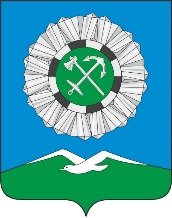 Российская ФедерацияИркутская областьСлюдянский районСЛЮДЯНСКОЕ МУНИЦИПАЛЬНОЕ ОБРАЗОВАНИЕГОРОДСКАЯ ДУМАРЕШЕНИЕ  г. Слюдянкаот 05.03.2019 № 12 IV-ГДО проведении публичных слушаний для обсуждения проекта решения Думы Слюдянского муниципального образования «О внесении изменений и дополнений в Устав Слюдянского муниципального образования» Для обсуждения проекта решения Думы Слюдянского муниципального образования «О внесении изменений и дополнений в Устав Слюдянского муниципального образования» с участием жителей муниципального образования и на основании частей 1, 2, абзаца первого и пункта 1 части 3, части 4 статьи 28 и статьи 44 Федерального закона от 06 октября 2003 года №131-ФЗ «Об общих принципах организации местного самоуправления в Российской Федерации», пункта 1 части 2 статьи 20 Устава Слюдянского муниципального образования, зарегистрированного Главным управлением Министерства юстиции Российской Федерации по Сибирскому Федеральному округу от 23 декабря 2005 года №RU385181042005001, с изменениями и дополнениями, зарегистрированными Управлением Министерства юстиции Российской федерации по Иркутской области от 9 ноября 2018 года №RU385181042018003,ГОРОДСКАЯ ДУМА решила:1. Вынести на публичные слушания 1 апреля 2019 года с 16 часов 00 минут проект решения Думы Слюдянского муниципального образования «О внесении изменений и дополнений в Устав Слюдянского муниципального образования» (приложение №1).Публичные слушания провести в форме заседания в здании администрации Слюдянского городского поселения, в кабинете Думы Слюдянского муниципального образования.2. Возложить подготовку и проведение публичных слушаний по проекту решения Думы Слюдянского муниципального образования «О внесении изменений и дополнений в Устав Слюдянского муниципального образования» на администрацию Слюдянского городского поселения.3. Оповестить жителей Слюдянского муниципального образования не менее чем за 10 календарных дней о времени и месте проведения публичных слушаний по проекту решения Думы Слюдянского муниципального образования «О внесении изменений и дополнений в Устав Слюдянского муниципального образования» путем опубликования извещения в средствах массовой информации и размещения объявлений в специально отведенных местах.4. Обеспечить заблаговременное ознакомление с проектом решения Думы Слюдянского муниципального образования «О внесении изменений и дополнений в Устав Слюдянского муниципального образования» путем направления его в коллективы муниципальных предприятий и учреждений, иные крупные организации, местных отделений политических партий и иных общественных объединений, а также предоставления жителям для ознакомления в библиотеке и администрации Слюдянского городского поселения.5. Рекомендательное решение по результатам публичных слушаний по проекту решения Думы Слюдянского муниципального образования «О внесении изменений и дополнений в Устав Слюдянского муниципального образования», принимаемое большинством голосов, подлежит опубликованию в средствах массовой информации.6. Установить, что замечания и предложения по проекту решения Думы Слюдянского муниципального образования «О внесении изменений и дополнений в Устав Слюдянского муниципального образования» могут быть направлены в письменном виде либо предоставлены непосредственно в срок до 1 апреля 2019 года в адрес Думы Слюдянского муниципального образования (665904, г. Слюдянка, ул. Советская, 34, кабинет №3). 7. Опубликовать настоящее решение с приложением проекта решения Думы Слюдянского муниципального образования «О внесении изменений и дополнений в Устав Слюдянского муниципального образования» в газете «Байкал-Новости» или в приложении к данному периодическому изданию, а также разместить на официальном сайте администрации Слюдянского городского поселения в сети Интернет.Председатель ДумыСлюдянского муниципального образования                                                  А.В. ТимофеевпроектРоссийская ФедерацияИркутская областьСлюдянский районСЛЮДЯНСКОЕ МУНИЦИПАЛЬНОЕ ОБРАЗОВАНИЕГОРОДСКАЯ ДУМАРЕШЕНИЕ  г. Слюдянкаот ___________ №_______О внесении изменений и дополнений в Устав Слюдянского муниципального образованияВ целях приведения Устава Слюдянского муниципального образования в соответствии с действующим законодательством Российской Федерации и Иркутской области и на основании статей 7, 35, 44 Федерального закона от 06 октября 2003 года №131-ФЗ «Об общих принципах организации местного самоуправления в Российской Федерации», статей 33, 73 Устава Слюдянского муниципального образования, зарегистрированного Главным управлением Министерства юстиции Российской Федерации по Сибирскому федеральному округу 23 декабря 2005 года за №RU385181042005001, с изменениями и дополнениями, зарегистрированными Управлением Министерства юстиции Российской Федерации по Иркутской области от 9 ноября 2018 года №RU385181042018003,ГОРОДСКАЯ ДУМА решила:1. Внести изменения и дополнения в Устав Слюдянского муниципального образования, зарегистрированного Главным управлением Министерства юстиции Российской Федерации по Сибирскому федеральному округу 23 декабря 2005 года за №RU385181042005001, с изменениями и дополнениями, зарегистрированными Управлением Министерства юстиции Российской федерации по Иркутской области от 9 ноября 2018 года №RU385181042018003,В статье 5.1.1.1. Часть 2 изложить в следующей редакции:«5. Порядок рассмотрения ходатайств о присвоении звания «Почетный гражданин Слюдянского муниципального образования», а также права Почетных граждан Слюдянского муниципального образования устанавливаются Положением, утверждаемым городской Думой.» В статье 10.1.1.2.1. в пункте 14 части 1 слова «мероприятий по отлову и содержанию безнадзорных животных, обитающих» заменить словами «деятельности по обращению с животными без владельцев, обитающими»;В статье 13.1.3.1. предложение первое части 1 изложить в следующей редакции:«1. Официальным опубликованием муниципальных правовых актов (решений, постановлений, распоряжений) или соглашения, заключённого между органами местного самоуправления, является опубликование их в установленном законодательством порядке в периодическом печатном издании, определённом на основании Федерального закона от 05.04.2013 года № 44-ФЗ «О контрактной системе в сфере закупок товаров, работ, услуг для обеспечения государственных и муниципальных нужд», или обнародованием путем размещения полных текстов муниципальных правовых актов на официальном стенде в специально отведенных местах, где они должны находится в течение определенного срока, указанного в решении  городской Думой, с которыми имеют возможность ознакомиться жители городского поселения.»;В статье 24.2.1.4.1. пункт 5 части 6 изложить в следующей редакции:«5) осуществляет иные полномочия и права, предусмотренные нормативным правовым актом представительного органа муниципального образования в соответствии с законом Иркутской области от 12.02.2019 года №5-ОЗ «Об отдельных вопросах статуса старосты сельского населенного пункта в Иркутской области».»;1.4.2. дополнить частью 7 следующего содержания:«7. Гарантии деятельности и иные вопросы статуса старосты сельского населенного пункта устанавливаются нормативным правовым актом представительного органа муниципального образования в соответствии с законом Иркутской области от 12.02.2019 года №5-ОЗ «Об отдельных вопросах статуса старосты сельского населенного пункта в Иркутской области.».В статье 36.1.1.5.1. в части 5 после слова «по бюджетным и налоговым отношениям» заменить словами «по бюджету, финансово-экономическому и налоговому законодательству»;В статье 46.1.6.1. абзац 1 пункта 2.1 части 4 дополнить словами «, равная двукратному размеру его среднемесячной оплаты труда.».2. Настоящее решение вступает в силу со дня его официального опубликования с реквизитами государственной регистрации.3. Поручить администрации Слюдянского городского поселения Слюдянского района:3.1. Направить изменения и дополнения в Устав Слюдянского муниципального образования на государственную регистрацию в Управление Министерства юстиции Российской Федерации по Иркутской области.3.2. Опубликовать настоящее решение с реквизитами государственной регистрации в газете «Байкал-новости» или в приложении к данному периодическому изданию и разместить на официальном сайте администрации Слюдянского городского поселения Слюдянского района.Глава Слюдянского муниципального образования                                                                           В.Н. СендзякПредседатель ДумыСлюдянского муниципального образования                                                  А.В. Тимофеев